Gravitational interaction of antimatterFrom Wikipedia, the free encyclopediaThe gravitational interaction of antimatter with matter or antimatter has not been conclusively observed by physicists. While the consensus among physicists is that gravity will attract both matter and antimatter at the same rate that matter attracts matter, there is a strong desire to confirm this experimentally.Antimatter's rarity and tendency to annihilate when brought into contact with matter makes its study a technically demanding task. Most methods for the creation of antimatter (specifically antihydrogen) result in high-energy particles and atoms of high kinetic energy, which are unsuitable for gravity-related study. In recent years, first ALPHA[1][2] and then ATRAP[3] have trapped antihydrogen atoms at CERN; in 2012 ALPHA used such atoms to set the first free-fall loose bounds on the gravitational interaction of antimatter with matter, measured to within ±7500% of ordinary gravity[4][citation needed], not enough for a clear scientific statement about the sign of gravity acting on antimatter. Future experiments need to be performed with higher precision, either with beams of antihydrogen (AEGIS or GBAR) or with trapped antihydrogen (ALPHA).Contents1 Three hypotheses2 Experiments 2.1 Supernova 1987A2.2 Fairbank's experiments2.3 Cold neutral antihydrogen experiments2.4 Superconductor-positron interactions3 Arguments against a gravitational repulsion of matter and antimatter 3.1 The equivalence principle3.2 CPT theorem3.3 Morrison's argument3.4 Schiff's argument3.5 Good's argument3.6 Gerard 't Hooft's argument4 Theories of gravitational repulsion5 See also6 ReferencesThree hypothesesThus far, there are three hypotheses about how antimatter gravitationally interacts with normal matter:Normal gravity: The standard assumption is that gravitational interactions of matter and antimatter are identical.Antigravity: Some authors argue that antimatter repels matter with the same magnitude as matter attracts itself. (see below).Gravivector and graviscalar: Later difficulties in creating quantum gravity theories have led to the idea that antimatter may react with a slightly different magnitude.[5]ExperimentsSupernova 1987AOne source of experimental evidence in favor of normal gravity was the observation of neutrinos from Supernova 1987A. In 1987, three neutrino detectors around the world simultaneously observed a cascade of neutrinos emanating from a supernova in the Large Magellanic Cloud. Although the supernova happened about 164,000 light years away, both neutrinos and antineutrinos seem to have been detected virtually simultaneously[clarification needed]. If both were actually observed, then any difference in the gravitational interaction would have to be very small. However, neutrino detectors cannot distinguish perfectly between neutrinos and antineutrinos; in fact, the two may be identical. Some physicists conservatively estimate that there is less than a 10% chance that no regular neutrinos were observed at all. Others estimate even lower probabilities, some as low as 1%.[6] Unfortunately, this accuracy is unlikely to be improved by duplicating the experiment any time soon. The last known supernova to occur at such a close range prior to Supernova 1987A was around 1867.[7]Fairbank's experimentsPhysicist William Fairbank attempted a laboratory experiment to directly measure the gravitational acceleration of both electrons and positrons. However, their charge-to-mass ratio is so large that electromagnetic effects overwhelmed the experiment.It is difficult to directly observe gravitational forces at the particle level. For charged particles, the electromagnetic force overwhelms the much weaker gravitational interaction. Even antiparticles in neutral antimatter, such as antihydrogen, must be kept separate from their counterparts in the matter that forms the experimental equipment, which requires strong electromagnetic fields. These fields, e.g. in the form of atomic traps, exert forces on these antiparticles which easily overwhelm the gravitational force of Earth and nearby test masses. Since all production methods for antiparticles result in high-energy antimatter particles, the necessary cooling for observation of gravitational effects in a laboratory environment requires very elaborate experimental techniques and very careful control of the trapping fields.Cold neutral antihydrogen experimentsSince 2010 the production of cold antihydrogen has become possible at the Antiproton Decelerator at CERN. Antihydrogen, which is electrically neutral, should make it possible to directly measure the gravitational attraction of antimatter particles to the matter Earth. In 2013, experiments on antihydrogen atoms released from the ALPHA trap set direct, i.e. freefall, coarse limits on antimatter gravity.[4] These limits were coarse, with a relative precision of ± 100%, thus, far from a clear statement even for the sign of gravity acting on antimatter. Future experiments at CERN with beams of antihydrogen, such as AEGIS and GBAR, or with trapped antihydrogen such as ALPHA, have to improve the sensitivity to make a clear, scientific statement about gravity on antimatter.[8]Superconductor-positron interactionsA hypothesis originally suggested by early experiments with positron interactions with HTSCs suggests that under certain conditions the weak hypothetical antigravitational fields of the positrons could form into a beam. If so then a relatively simple device consisting of a YBCO or BSCCO disk with acoustic coupling to three or more transducers set up so that the vibrational pattern of the Cooper pair generating domains rotates around the centre axis under a weak electrical bias could form such a beam and be detected with relatively simple cooled accelerometers common to cellphones and other devices. [9]Arguments against a gravitational repulsion of matter and antimatterWhen antimatter was first discovered in 1932, physicists wondered about how it would react to gravity. Initial analysis focused on whether antimatter should react the same as matter or react oppositely. Several theoretical arguments arose which convinced physicists that antimatter would react exactly the same as normal matter. They inferred that a gravitational repulsion between matter and antimatter was implausible as it would violate CPT invariance, conservation of energy, result in vacuum instability, and result in CP violation. It was also theorized that it would be inconsistent with the results of the Eötvös test of the weak equivalence principle. Many of these early theoretical objections were later overturned.[10]The equivalence principleThe equivalence principle predicts that the gravitational acceleration of antimatter is the same as that of ordinary matter. A matter-antimatter gravitational repulsion is thus excluded from this point of view. Furthermore, photons, which are their own antiparticles in the framework of the Standard Model, have in a large number of astronomical tests (gravitational redshift and gravitational lensing, for example) been observed to interact with the gravitational field of ordinary matter exactly as predicted by the general theory of relativity. This is a feature that has to be explained by any theory predicting that matter and antimatter repel.CPT theoremThe CPT theorem implies that the difference between the properties of a matter particle and those of its antimatter counterpart is completely described by C-inversion. Since this C-inversion doesn't affect gravitational mass, the CPT theorem predicts that the gravitational mass of antimatter is the same as that of ordinary matter.[11] A repulsive gravity is then excluded, since that would imply a difference in sign between the observable gravitational mass of matter and antimatter.Morrison's argumentIn 1958, Philip Morrison argued that antigravity would violate conservation of energy. If matter and antimatter responded oppositely to a gravitational field, then it would take no energy to change the height of a particle-antiparticle pair. However, when moving through a gravitational potential, the frequency and energy of light is shifted. Morrison argued that energy would be created by producing matter and antimatter at one height and then annihilating it higher up, since the photons used in production would have less energy than the photons yielded from annihilation.[12] However, it was later found that antigravity would still not violate the second law of thermodynamics.[13]Schiff's argumentLater in 1958, L. Schiff used quantum field theory to argue that antigravity would be inconsistent with the results of the Eötvös experiment.[14] However, the renormalization technique used in Schiff's analysis is heavily criticized, and his work is seen as inconclusive.[10] In 2014 the argument was redone by Cabbolet, who concluded however that it merely demonstrates the incompatibility of the Standard Model and gravitational repulsion.[15]Good's argumentIn 1961, Myron L. Good argued that antigravity would result in the observation of an unacceptably high amount of CP violation in the anomalous regeneration of kaons.[16] At the time, CP violation had not yet been observed. However, Good's argument is criticized for being expressed in terms of absolute potentials. By rephrasing the argument in terms of relative potentials, Gabriel Chardin found that it resulted in an amount of kaon regeneration which agrees with observation.[17] He argues that antigravity is in fact a potential explanation for CP violation based on his models on K mesons. His results date back to 1992. Since then however, studies on CP violation mechanisms in the B mesons systems have fundamentally invalidated these explanations.Gerard 't Hooft's argumentAccording to Gerard 't Hooft, every physicist recognizes immediately what is wrong with the idea of gravitational repulsion: if a ball is thrown high up in the air so that it falls back, then its motion is symmetric under time-reversal; and therefore, the ball falls also down in opposite time-direction.[18] Since a matter particle in opposite time-direction is an antiparticle, this proves according to 't Hooft that antimatter falls down on earth just like "normal" matter. However, Cabbolet replied that 't Hooft's argument is false, and only proves that an anti-ball falls down on an anti-earth – which is not disputed.[19]Theories of gravitational repulsionAs long as repulsive gravity has not been refuted experimentally, one can speculate about physical principles that would bring about such a repulsion. Thus far, three radically different theories have been published:The first theory of repulsive gravity was a quantum theory published by Kowitt.[20] In this modified Dirac theory, Kowitt postulated that the positron is not a hole in the sea of electrons-with-negative-energy as in usual Dirac hole theory, but instead is a hole in the sea of electrons-with-negative-energy-and-positive-gravitational-mass: this yields a modified C-inversion, by which the positron has positive energy but negative gravitational mass. Repulsive gravity is then described by adding extra terms (mgΦg and mgAg) to the wave equation. The idea is that the wave function of a positron moving in the gravitational field of a matter particle evolves such that in time it becomes more probable to find the positron further away from the matter particle.Classical theories of repulsive gravity have been published by Santilli and Villata.[21][22][23][24] Both theories are extensions of General Relativity, and are experimentally indistinguishable. The general idea remains that gravity is the deflection of a continuous particle trajectory due to the curvature of spacetime, but antiparticles now 'live' in an inverted spacetime. The equation of motion for antiparticles is then obtained from the equation of motion of ordinary particles by applying the C, P, and T-operators (Villata) or by applying isodual maps (Santilli), which amounts to the same thing: the equation of motion for antiparticles then predicts a repulsion of matter and antimatter. It has to be taken that the observed trajectories of antiparticles are projections on our spacetime of the true trajectories in the inverted spacetime. However, it has been argued on methodological and ontological grounds that the area of application of Villata’s theory cannot be extended to include the microcosmos.[25] These objections were subsequently dismissed by Villata.[26]The first non-classical, non-quantum physical principles underlying a matter-antimatter gravitational repulsion have been published by Cabbolet.[11][27] He introduces the Elementary Process Theory, which uses a new language for physics, i.e. a new mathematical formalism and new physical concepts, and which is incompatible with both quantum mechanics and general relativity. The core idea is that nonzero rest mass particles such as electrons, protons, neutrons and their antimatter counterparts exhibit stepwise motion as they alternate between a particlelike state of rest and a wavelike state of motion. Gravitation then takes place in a wavelike state, and the theory allows, for example, that the wavelike states of protons and antiprotons interact differently with the earth’s gravitational field.Further authors[28][29][30] have used a matter-antimatter gravitational repulsion to explain cosmological observations, but these publications do not address the physical principles of gravitational repulsion.See alsoAEgISDark energyDark matterGeneral relativity (where gravity is a curvature of spacetime caused by matter and energy)References  Andresen, G. B.; Ashkezari, M. D.; Baquero-Ruiz, M.; Bertsche, W.; Bowe, P. D.; Butler, E.; Cesar, C. L.; Chapman, S.; Charlton, M.; Deller, A.; Eriksson, S.; Fajans, J.; Friesen, T.; Fujiwara, M. C.; Gill, D. R.; Gutierrez, A.; Hangst, J. S.; Hardy, W. N.; Hayden, M. E.; Humphries, A. J.; Hydomako, R.; Jenkins, M. J.; Jonsell, S.; Jørgensen, L. V.; Kurchaninov, L.; Madsen, N.; Menary, S.; Nolan, P.; Olchanski, K.; Olin, A. (2010). "Trapped antihydrogen". Nature. 468 (7324): 673–676. Bibcode:2010Natur.468..673A. doi:10.1038/nature09610. PMID 21085118.     Andresen, G. B.; Ashkezari, M. D.; Baquero-Ruiz, M.; Bertsche, W.; Bowe, P. D.; Butler, E.; Cesar, C. L.; Charlton, M.; Deller, A.; Eriksson, S.; Fajans, J.; Friesen, T.; Fujiwara, M. C.; Gill, D. R.; Gutierrez, A.; Hangst, J. S.; Hardy, W. N.; Hayano, R. S.; Hayden, M. E.; Humphries, A. J.; Hydomako, R.; Jonsell, S.; Kemp, S. L.; Kurchaninov, L.; Madsen, N.; Menary, S.; Nolan, P.; Olchanski, K.; Olin, A.; et al. (2011). "Confinement of antihydrogen for 1,000 seconds". Nature Physics. 7 (7): 558–564. arXiv:1104.4982 . Bibcode:2011NatPh...7..558A. doi:10.1038/NPHYS2025. 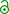     Gabrielse, G.; Kalra, R.; Kolthammer, W. S.; McConnell, R.; Richerme, P.; Grzonka, D.; Oelert, W.; Sefzick, T.; Zielinski, M.; Fitzakerley, D. W.; George, M. C.; Hessels, E. A.; Storry, C. H.; Weel, M.; Müllers, A.; Walz, J. (2012). "Trapped Antihydrogen in Its Ground State". Physical Review Letters. 108 (11): 113002. arXiv:1201.2717 . Bibcode:2012PhRvL.108k3002G. doi:10.1103/PhysRevLett.108.113002. PMID 22540471.     Amole, C.; Ashkezari, M. D.; Baquero-Ruiz, M.; Bertsche, W.; Butler, E.; Capra, A.; Cesar, C. L.; Charlton, M.; Eriksson, S.; Fajans, J.; Friesen, T.; Fujiwara, M. C.; Gill, D. R.; Gutierrez, A.; Hangst, J. S.; Hardy, W. N.; Hayden, M. E.; Isaac, C. A.; Jonsell, S.; Kurchaninov, L.; Little, A.; Madsen, N.; McKenna, J. T. K.; Menary, S.; Napoli, S. C.; Nolan, P.; Olin, A.; Pusa, P.; Rasmussen, C. Ø; Robicheaux, F.; Sarid, E.; Silveira, D. M.; So, C.; Thompson, R. I.; van der Werf, D. P.; Wurtele, J. S.; Zhmoginov, A. I.; Charman, A. E. (2013). "Description and first application of a new technique to measure the gravitational mass of antihydrogen". Nature Communications. 4: 1785. Bibcode:2013NatCo...4E1785A. doi:10.1038/ncomms2787. PMC 3644108 . PMID 23653197.     Nieto, M. M.; Hughes, R. J.; Goldman, T. (March 1988). "Gravity and Antimatter". Scientific American. Retrieved December 21, 2016. (Subscription required (help)).     Pakvasa, S.; Simmons, W. A.; Weiler, T. J. (1989). "Test of equivalence principle for neutrinos and antineutrinos". Physical Review D. 39 (6): 1761–1763. Bibcode:1989PhRvD..39.1761P. doi:10.1103/PhysRevD.39.1761.     Reynolds, S. P.; Borkowski, K. J.; Green, D. A.; Hwang, U.; Harrus, I.; Petre, R. (2008). "The Youngest Galactic Supernova Remnant: G1.9+0.3". The Astrophysical Journal. 680 (1): L41–L44. arXiv:0803.1487 . Bibcode:2008ApJ...680L..41R. doi:10.1086/589570.     Amos, J. (2011-06-06). "Antimatter atoms are corralled even longer". BBC News Online. Retrieved 2013-09-03.     https://inis.iaea.org/search/search.aspx?orig_q=RN:26023487     Nieto, M. M.; Goldman, T. (1991). "The arguments against 'antigravity' and the gravitational acceleration of antimatter". Physics Reports. 205 (5): 221–281. Bibcode:1991PhR...205..221N. doi:10.1016/0370-1573(91)90138-C. Note: errata issued in 1992 in volume 216.     Cabbolet, M. J. T. F. (2010). "Elementary Process Theory: a formal axiomatic system with a potential application as a foundational framework for physics supporting gravitational repulsion of matter and antimatter". Annalen der Physik. 522 (10): 699–738. Bibcode:2010AnP...522..699C. doi:10.1002/andp.201000063.     Morrison, P. (1958). "Approximate Nature of Physical Symmetries". American Journal of Physics. 26 (6): 358–368. Bibcode:1958AmJPh..26..358M. doi:10.1119/1.1996159.     Chardin, G. (1993). "CP violation and antigravity (revisited)". Nuclear Physics A. 558: 477–495. Bibcode:1993NuPhA.558..477C. doi:10.1016/0375-9474(93)90415-T.     Schiff, L. I. (1958). "Sign of the Gravitational Mass of a Positron". Physical Review Letters. 1 (7): 254–255. Bibcode:1958PhRvL...1..254S. doi:10.1103/PhysRevLett.1.254.     Cabbolet, M. J. T. F. (2014). "Incompatibility of QED/QCD and repulsive gravity, and implications for some recent approaches to dark energy". Astrophysics and Space Science. 350 (2): 777–780. Bibcode:2014Ap&SS.350..777C. doi:10.1007/s10509-014-1791-4.     Good, M. L. (1961). "K20 and the Equivalence Principle". Physical Review. 121 (1): 311–313. Bibcode:1961PhRv..121..311G. doi:10.1103/PhysRev.121.311.     Chardin, G.; Rax, J.-M. (1992). "CP violation. A matter of (anti)gravity?". Physics Letters B. 282 (1–2): 256–262. Bibcode:1992PhLB..282..256C. doi:10.1016/0370-2693(92)90510-B.     G. 't Hooft, Spookrijders in de wetenschap (in Dutch), DUB (2014)     M.J.T.F. Cabbolet, 't Hooft slaat plank mis over spookrijders (in Dutch), DUB (2014)     Kowitt, M. (1996). "Gravitational repulsion and Dirac antimatter". International Journal of Theoretical Physics. 35 (3): 605–631. Bibcode:1996IJTP...35..605K. doi:10.1007/BF02082828.     Santilli, R.M. (1999). "A classical isodual theory of antimatter and its prediction of antigravity". International Journal of Modern Physics A. 14 (14): 2205–2238. Bibcode:1999IJMPA..14.2205S. doi:10.1142/S0217751X99001111.     Villata, M. (2011). "CPT symmetry and antimatter gravity in general relativity". EPL. 94 (2): 20001. arXiv:1103.4937 . Bibcode:2011EL.....9420001V. doi:10.1209/0295-5075/94/20001.     Villata, M. (2013). "On the nature of dark energy: the lattice Universe". Astrophysics and Space Science. 345 (1): 1–9. arXiv:1302.3515 . Bibcode:2013Ap&SS.345....1V. doi:10.1007/s10509-013-1388-3.     Villata, M. (2015). "The matter-antimatter interpretation of Kerr spacetime". Annalen der Physik. 527 (7–8): 507–512. arXiv:1403.4820 . Bibcode:2015AnP...527..507V. doi:10.1002/andp.201500154.     Cabbolet, M. J. T. F. (2011). "Comment to a paper of M. Villata on antigravity". Astrophysics and Space Science. 337 (1): 5–7. arXiv:1108.4543 . Bibcode:2012Ap&SS.337....5C. doi:10.1007/s10509-011-0939-8.     Villata, M. (2011). "Reply to 'Comment to a paper of M. Villata on antigravity'". Astrophysics and Space Science. 337 (1): 15–17. arXiv:1109.1201 . Bibcode:2012Ap&SS.337...15V. doi:10.1007/s10509-011-0940-2.     Cabbolet, M. J. T. F. (2011). "Addendum to the Elementary Process Theory". Annalen der Physik. 523 (12): 990–994. Bibcode:2011AnP...523..990C. doi:10.1002/andp.201100194.     Blanchet, L.; Le Tiec, A. (2008). "Model of dark matter and dark energy based on gravitational polarization". Physical Review D. 78 (2). arXiv:0804.3518 . Bibcode:2008PhRvD..78b4031B. doi:10.1103/PhysRevD.78.024031.     Hajdukovic, D. S. (2011). "Is dark matter an illusion created by the gravitational polarization of the quantum vacuum?". Astrophysics and Space Science. 334 (2): 215–218. arXiv:1106.0847 . Bibcode:2011Ap&SS.334..215H. doi:10.1007/s10509-011-0744-4.   Benoit-Lévy, A.; Chardin, G. (2012). "Introducing the Dirac-Milne universe". Astronomy and Astrophysics. 537: A78. arXiv:1110.3054 . Bibcode:2012A&A...537A..78B. doi:10.1051/0004-6361/201016103.Categories: AntimatterGravitationAnti-gravity--------------------------------------------------------------------------------------VOCABULARY:conclusive:kesin,katiconclusively:kesin olarak, kati olarakinconclusiveconsensus: fikir birliği, oybirliğirare:ender, nadir, (et için) az pişmişrarity:enderlik, nadirlikto annihilate:yoketmek, imha etmekto demand: talep etmekdemanding: talep edici, talep edentask: görev, ödev, işunsuitable: uygunsuzi, uygun olmayan, elverişsizbound: sınır, yasak bölgetrap: tuzakto trap: tuzağa düşürmek, tuzak kurmakthus far: şimdiye kadar, buraya kadarcascade: çağlayan, şelale, kademeli dizito emanate:çıkmak,yayılmakemanating: çıkan, yayılanto detect: farketmek, sezmek, virtual: zahiri, görünüştevirtually:to estimate: /estimeyt/ tahmin etmek, kestirmek, takdir etmekestimate /estimıt/accuracy: doğruluk, kesinlik, tamlıkaccurate:/akürıt/ dprecision: doğruluk, kesinlik, tamlık, dakiklik, hassasiyetunlikely: gayri muhtemellikely: muhtemellikelihood: ihtimalto duplicate: /duplikeyt/  kopyasını yapmak, duplicate:/duplikıt  kopya, suretduplicating:prior to: den önceto overwhelm: counterpart: benzer, emsal,karşılıkto result in: neticelenmekcooling: soğutmato cool: soğutmakto elaborate:/elaaboreyt/ özen göstermek, tafsilata girmekelaborate:/elaabırıt/coarse: kaba, kalın, beam: ıiık hüzmesi, kalasconsisting of: den ibaret, den meydana gelencouple:çift, to couple: çiftlenmek, bağlamak, bağlanmakcoupling: çiftlenme, bağlanma, kuplajtransducer:güç çevirici, enerji aktarımı yapan sistemvibrate:titremek, titreşmekdomain: alan, saha, ilgi alanı, muhitbias: bir cihaza tatbik edilen referans seviyesi voltajıeğilim, önyargıto arise:yükselmek, kalkmak, ortaya çıkmakaroseto convince: ikna etmekto infer:sonuç çıkarmak, anlam çıkarmakimplausible:inanılmaz, mantıksız, makul olmayanplausible:to violate:ihlal etmek,çiğnemek, inconsistent: tutarsızoverturn: devirmek, yıkmak, geçersiz kılmak,tersine çevirmek,=invalidate, destroy, reverse, upsetequivalence:eşdeğerlilikto yield: vermek, sağlamak, ürün vermek,yol vermekmere:sade, sırfmerely: sadececompatable uyumlu, bağdaşanincompatibility:uyumsuzluk,bağdaşmamazlıkcompatibility:uyumlulukacceptable kabul edilebilirunacceptably: kabul edilemez  olarakacceptably:anomalous:anormal, tuhaf, aykırıregeneration:yenilenme,, yeniden oluşmato criticize:tenkit etmekto rephrase yeniden ifade etmekto invalidate:geçersiz yapmakto validate: geçerli kılmakfalse:sahte, yanlışto dispute:ihtilaf etmek,münakaşa etmekto refute:yalanlamak, reddetmek, aksini ispatlamakto speculate: tahminde bulunmak,to bring about: sebep olmak,meydana getirmekto modify: değişiklik yapmakmodified:to invert: tersine çevirmekinversion:to evolve:evrilmekindistinguishable:birbirinden fark (ayırt) edilemezdistinguishable:to distinguish: birbirinden ayırt  etmek, atrajectory: yol,yörüngeontological:varoluş ile alakalı veya üzerine kurulmuşground:yer, sebep, dayanakmicrocosmos:subsequent sonraki, müteakipsubsequently:to dismiss:savmak, kovmak,salıvermek, görevden almak,core:çekirdek, özto take place: olmak, vuku bulmak, meydana gelmekaddress: adresto address: hitap etmekvteTheories of gravitationvteTheories of gravitationStandardAlternatives to
general relativityPre-Newtonian
theories and
toy modelsAristotelian physicsCGHS modelRST modelMechanical explanations Fatio–Le SageEntropic gravityGravitational interaction of antimatter